History medium term planHistory medium term planHistory medium term plan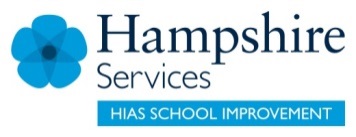 Year group: Y2Term: Term: NC ref topic/unit: Significant events beyond living memory- Great Fire of LondonNC ref topic/unit: Significant events beyond living memory- Great Fire of LondonNC ref topic/unit: Significant events beyond living memory- Great Fire of LondonNC ref topic/unit: Significant events beyond living memory- Great Fire of LondonChildren make progress in: Children make progress in: Evidence for knowledge/ understanding developed:Evidence for knowledge/ understanding developed:Substantive knowledge: (What we want children to know and remember)When/ where the fire wasNames of individuals linked to the eventUnderstand the causes of the widespread damage.Understand some consequences of the fire.Substantive knowledge: (What we want children to know and remember)When/ where the fire wasNames of individuals linked to the eventUnderstand the causes of the widespread damage.Understand some consequences of the fire.Give date as 1666Names characters such as Thomas Farynor the baker, King Charles II, Mr Bludworth the Mayor, Samuel Pepys.Talks about e.g. the weather, tinder-dry city after a long hot summer, poor firefighting, people saving goods or running away rather than fighting the fire.Knows about plans to remodel the city and new St Paul’s CathedralGive date as 1666Names characters such as Thomas Farynor the baker, King Charles II, Mr Bludworth the Mayor, Samuel Pepys.Talks about e.g. the weather, tinder-dry city after a long hot summer, poor firefighting, people saving goods or running away rather than fighting the fire.Knows about plans to remodel the city and new St Paul’s CathedralDisciplinary knowledge: (Use HIAS AREs)Y2 ARE – Cause and consequenceCan describe in simple terms the causes and/or consequences of an important historical event, offering more than one example of its results.Y2 ARE Historical enquiryCan gather information from simple sources.Can explain events and actions rather than just retell the story. Disciplinary knowledge: (Use HIAS AREs)Y2 ARE – Cause and consequenceCan describe in simple terms the causes and/or consequences of an important historical event, offering more than one example of its results.Y2 ARE Historical enquiryCan gather information from simple sources.Can explain events and actions rather than just retell the story. Fills in firefighting grid successfully at Step 2. Include appropriate details in role-play scenario at step 4.Grasps that we only know some details from eyewitness accounts e.g. some houses coated in tar, fire too hot to get near enough to use squirts or buckets.Fills in firefighting grid successfully at Step 2. Include appropriate details in role-play scenario at step 4.Grasps that we only know some details from eyewitness accounts e.g. some houses coated in tar, fire too hot to get near enough to use squirts or buckets.Key question to drive the enquiry and promote progress:Why did the Great fire of London cause so much damage and what happened as a result?Key question to drive the enquiry and promote progress:Why did the Great fire of London cause so much damage and what happened as a result?Key question to drive the enquiry and promote progress:Why did the Great fire of London cause so much damage and what happened as a result?Key question to drive the enquiry and promote progress:Why did the Great fire of London cause so much damage and what happened as a result?Topic specific vocabulary:Bakery			Gunpowder	Boats			LeadCause			LondonConsequence		OvenEffect			ResultEyewitness		River Thames	Firebreak		SquirtFire hooks		ThatchFlamesTopic specific vocabulary:Bakery			Gunpowder	Boats			LeadCause			LondonConsequence		OvenEffect			ResultEyewitness		River Thames	Firebreak		SquirtFire hooks		ThatchFlamesPromoting SMSC:Spiritual Moral:Social:Group working/ collaborationCultural:Develop awareness of the history of our capital cityPromoting SMSC:Spiritual Moral:Social:Group working/ collaborationCultural:Develop awareness of the history of our capital cityCross curricular links:Cross curricular links:Cross curricular links:Cross curricular links:Resources, visits etc: Great Fire loan box from the History Curriculum CentrePossible visit to/by local Fire Station – re: modern firefighting methods/ fire safety todayResources, visits etc: Great Fire loan box from the History Curriculum CentrePossible visit to/by local Fire Station – re: modern firefighting methods/ fire safety todayResources, visits etc: Great Fire loan box from the History Curriculum CentrePossible visit to/by local Fire Station – re: modern firefighting methods/ fire safety todayResources, visits etc: Great Fire loan box from the History Curriculum CentrePossible visit to/by local Fire Station – re: modern firefighting methods/ fire safety today